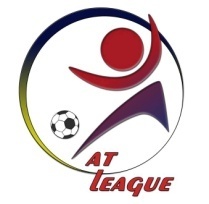 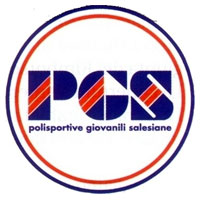 RICHIESTA ACQUISTO ATLETA – STAGIONE SPORTIVA 2018-19Richiesta acquisto da altra societàIo sottoscritto ______________________________________, in qualità di responsabile legale della società ________________________________ domando ufficialmente l’acquisto del giocatore ________________________________ attualmente tesserato per la società ________________________________.Firma responsabile legale società richiedente acquisto_______________________________________________________________RispostaIo sottoscritto ______________________________________, in qualità di responsabile legale della società ________________________________:    Accetto la richiesta e svincolerò l’atleta a partire dal ___________________,    Rifiuto la richiesta.Firma responsabile legale società rispondente______________________________________________________